Team Entry Form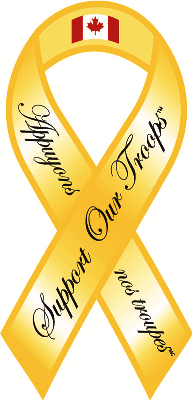 Team Entry FormTeam Entry FormTeam Entry FormTeam Entry FormTeam Entry FormTeam Entry FormTeam Entry FormTeam Entry FormTeam Entry FormTeam Entry Form2-4 Supporting our Troops Bonspiel 20152-4 Supporting our Troops Bonspiel 20152-4 Supporting our Troops Bonspiel 20152-4 Supporting our Troops Bonspiel 20152-4 Supporting our Troops Bonspiel 20152-4 Supporting our Troops Bonspiel 20152-4 Supporting our Troops Bonspiel 20152-4 Supporting our Troops Bonspiel 2015A bonspiel in support of serving and former members of the military, and their families.Note:  Income tax receipts will be issued for all pledges of $10 or more.Cheques should be made out to “Military Families Fund”A bonspiel in support of serving and former members of the military, and their families.Note:  Income tax receipts will be issued for all pledges of $10 or more.Cheques should be made out to “Military Families Fund”A bonspiel in support of serving and former members of the military, and their families.Note:  Income tax receipts will be issued for all pledges of $10 or more.Cheques should be made out to “Military Families Fund”A bonspiel in support of serving and former members of the military, and their families.Note:  Income tax receipts will be issued for all pledges of $10 or more.Cheques should be made out to “Military Families Fund”A bonspiel in support of serving and former members of the military, and their families.Note:  Income tax receipts will be issued for all pledges of $10 or more.Cheques should be made out to “Military Families Fund”A bonspiel in support of serving and former members of the military, and their families.Note:  Income tax receipts will be issued for all pledges of $10 or more.Cheques should be made out to “Military Families Fund”A bonspiel in support of serving and former members of the military, and their families.Note:  Income tax receipts will be issued for all pledges of $10 or more.Cheques should be made out to “Military Families Fund”A bonspiel in support of serving and former members of the military, and their families.Note:  Income tax receipts will be issued for all pledges of $10 or more.Cheques should be made out to “Military Families Fund”A bonspiel in support of serving and former members of the military, and their families.Note:  Income tax receipts will be issued for all pledges of $10 or more.Cheques should be made out to “Military Families Fund”A bonspiel in support of serving and former members of the military, and their families.Note:  Income tax receipts will be issued for all pledges of $10 or more.Cheques should be made out to “Military Families Fund”A bonspiel in support of serving and former members of the military, and their families.Note:  Income tax receipts will be issued for all pledges of $10 or more.Cheques should be made out to “Military Families Fund”Name of Team:Name of Team:NameNameNamePhone NumberPhone NumberPhone NumberPhone NumberE-mail AddressE-mail AddressContact PersonContact PersonTeam member #2: #2:Team member #2: #2:Preferred time(See Draw Schedule below)Preferred time(See Draw Schedule below) Any time will do:Preferred time(See Draw Schedule below)Preferred time(See Draw Schedule below)1st choice:2nd choice:# people attending beer & wing night at Legion Branch 117 # people attending beer & wing night at Legion Branch 117 # people attending beer & wing night at Legion Branch 117 Draw Schedule:  (*Based on 48 teams - 6 pools of 8)Draw Schedule:  (*Based on 48 teams - 6 pools of 8)Draw Schedule:  (*Based on 48 teams - 6 pools of 8)Draw Schedule:  (*Based on 48 teams - 6 pools of 8)Draw Schedule:  (*Based on 48 teams - 6 pools of 8)Draw Schedule:  (*Based on 48 teams - 6 pools of 8)Draw Schedule:  (*Based on 48 teams - 6 pools of 8)Saturday Times:Saturday Times:Sunday Times:Sunday Times:Sunday Times:Sunday Times:Sunday Times:Opening Ceremonies:Opening Ceremonies:Pool APool A8 AM and 3:30 PM8 AM and 3:30 PM8:00 AM8:00 AM8:00 AM8:00 AM8:00 AM11 AM Saturday, Mar. 7, 201511 AM Saturday, Mar. 7, 2015Pool BPool B9 AM and 4:30 PM9 AM and 4:30 PM9:00 AM9:00 AM9:00 AM9:00 AM9:00 AMAll teams are requested to attend!All teams are requested to attend!Pool CPool C10 AM and 5:30 PM10 AM and 5:30 PM10:00 AM10:00 AM10:00 AM10:00 AM10:00 AMPool DPool D11:30 AM and 6:30 PM11:30 AM and 6:30 PM11:00 AM11:00 AM11:00 AM11:00 AM11:00 AMClosing awards:Closing awards:Pool EPool E12:30 PM and 7:30 PM12:30 PM and 7:30 PM12 NOON12 NOON12 NOON12 NOON12 NOON~2 PM Sunday, Mar. 8th~2 PM Sunday, Mar. 8thPool FPool F1:30 PM and 8:30 PM1:30 PM and 8:30 PM1:00 PM1:00 PM1:00 PM1:00 PM1:00 PMNOTE: Lunch is available 11:30-2:00 (both days)NOTE: Lunch is available 11:30-2:00 (both days)NOTE: Lunch is available 11:30-2:00 (both days)NOTE: Lunch is available 11:30-2:00 (both days)NOTE: Lunch is available 11:30-2:00 (both days)NOTE: Lunch is available 11:30-2:00 (both days)NOTE: Lunch is available 11:30-2:00 (both days)Curlers’ dinner sponsored by Connor Industries - Sat., Mar. 7 at the PSCCCurlers’ dinner sponsored by Connor Industries - Sat., Mar. 7 at the PSCCCurlers’ dinner sponsored by Connor Industries - Sat., Mar. 7 at the PSCCCurlers’ dinner sponsored by Connor Industries - Sat., Mar. 7 at the PSCCCurlers’ dinner sponsored by Connor Industries - Sat., Mar. 7 at the PSCCCurlers’ dinner sponsored by Connor Industries - Sat., Mar. 7 at the PSCCCurlers’ dinner sponsored by Connor Industries - Sat., Mar. 7 at the PSCCCurlers’ dinner sponsored by Connor Industries - Sat., Mar. 7 at the PSCCCurlers’ dinner sponsored by Connor Industries - Sat., Mar. 7 at the PSCCCurlers’ dinner sponsored by Connor Industries - Sat., Mar. 7 at the PSCCCurlers’ dinner sponsored by Connor Industries - Sat., Mar. 7 at the PSCCGuests may attend the dinner at a cost of $20 eachGuests may attend the dinner at a cost of $20 eachGuests may attend the dinner at a cost of $20 eachGuests may attend the dinner at a cost of $20 each(indicate # of guests who will be attending)(indicate # of guests who will be attending)(indicate # of guests who will be attending)(indicate # of guests who will be attending)Please submit a cheque payable to the Parry Sound Curling Club with your entry for $20 X # guests attending.Please submit a cheque payable to the Parry Sound Curling Club with your entry for $20 X # guests attending.Please submit a cheque payable to the Parry Sound Curling Club with your entry for $20 X # guests attending.Please submit a cheque payable to the Parry Sound Curling Club with your entry for $20 X # guests attending.Please submit a cheque payable to the Parry Sound Curling Club with your entry for $20 X # guests attending.Please submit a cheque payable to the Parry Sound Curling Club with your entry for $20 X # guests attending.Please submit a cheque payable to the Parry Sound Curling Club with your entry for $20 X # guests attending.Please submit a cheque payable to the Parry Sound Curling Club with your entry for $20 X # guests attending.Please submit a cheque payable to the Parry Sound Curling Club with your entry for $20 X # guests attending.Please submit a cheque payable to the Parry Sound Curling Club with your entry for $20 X # guests attending.Please submit a cheque payable to the Parry Sound Curling Club with your entry for $20 X # guests attending.Mail entry to:Parry Sound Curling ClubParry Sound Curling ClubE-mail entry to:E-mail entry to:pscccurlingclub@bellnet.capscccurlingclub@bellnet.capscccurlingclub@bellnet.cac/o Tom Traversyc/o Tom TraversyAttention: Tom TraversyAttention: Tom TraversyAttention: Tom Traversy12 Johnson St.12 Johnson St.ORORORP.O. Box 738P.O. Box 738Enter online at:Enter online at:parrysoundcurlingclub.caparrysoundcurlingclub.caparrysoundcurlingclub.caParry Sound, ONParry Sound, ONP2A 2Z1P2A 2Z1Note:  Do not mail any pledges.  Bring pledge sheets, cash donations and cheques for pledges with you to the Parry Sound Curling Club on Mar. 7, 2015Note:  Do not mail any pledges.  Bring pledge sheets, cash donations and cheques for pledges with you to the Parry Sound Curling Club on Mar. 7, 2015Note:  Do not mail any pledges.  Bring pledge sheets, cash donations and cheques for pledges with you to the Parry Sound Curling Club on Mar. 7, 2015Note:  Do not mail any pledges.  Bring pledge sheets, cash donations and cheques for pledges with you to the Parry Sound Curling Club on Mar. 7, 2015Note:  Do not mail any pledges.  Bring pledge sheets, cash donations and cheques for pledges with you to the Parry Sound Curling Club on Mar. 7, 2015Note:  Do not mail any pledges.  Bring pledge sheets, cash donations and cheques for pledges with you to the Parry Sound Curling Club on Mar. 7, 2015Note:  Do not mail any pledges.  Bring pledge sheets, cash donations and cheques for pledges with you to the Parry Sound Curling Club on Mar. 7, 2015Note:  Do not mail any pledges.  Bring pledge sheets, cash donations and cheques for pledges with you to the Parry Sound Curling Club on Mar. 7, 2015Note:  Do not mail any pledges.  Bring pledge sheets, cash donations and cheques for pledges with you to the Parry Sound Curling Club on Mar. 7, 2015Note:  Do not mail any pledges.  Bring pledge sheets, cash donations and cheques for pledges with you to the Parry Sound Curling Club on Mar. 7, 2015Note:  Do not mail any pledges.  Bring pledge sheets, cash donations and cheques for pledges with you to the Parry Sound Curling Club on Mar. 7, 2015